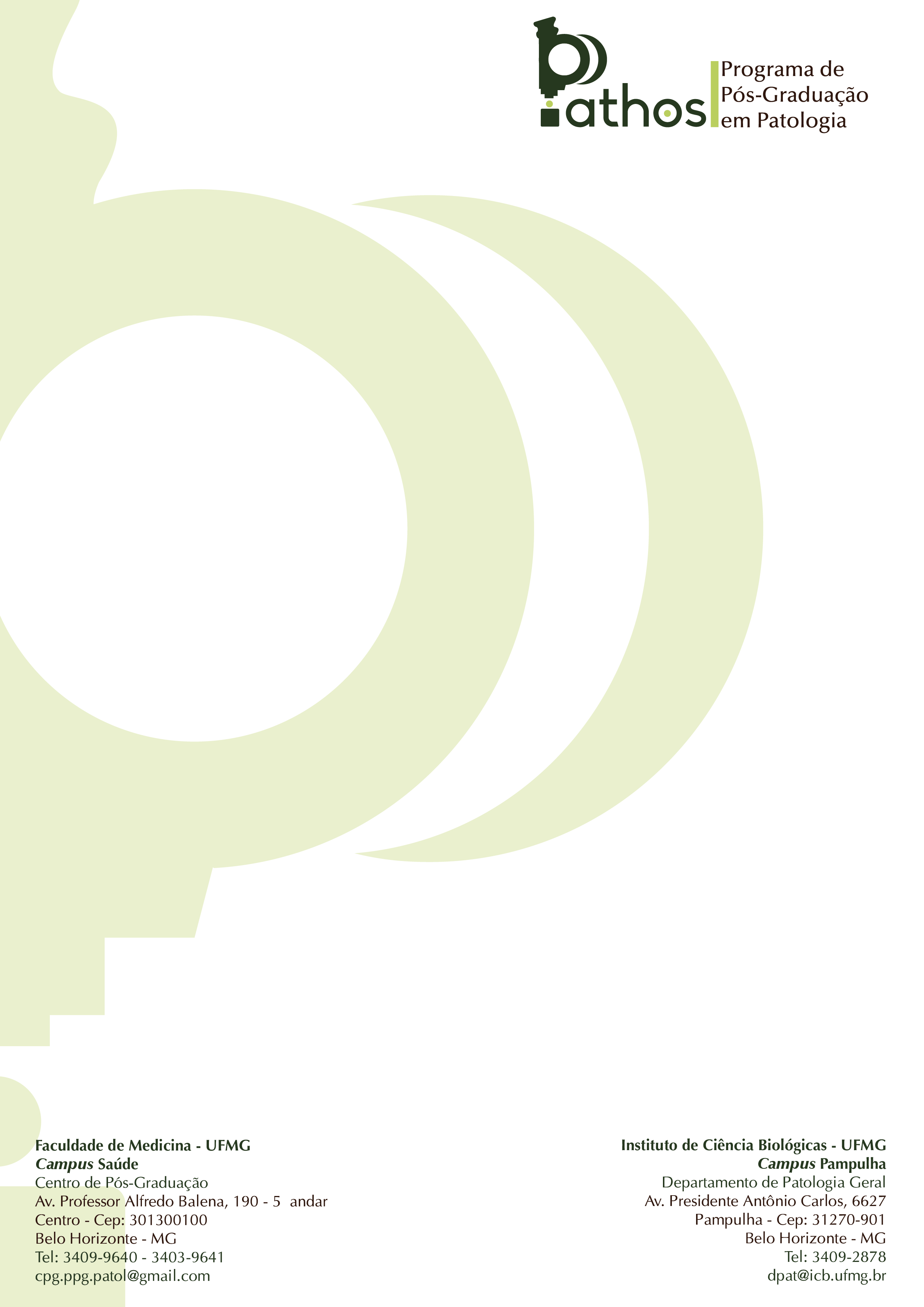 D E C L A R A Ç Ã OEu_____________________________________________________________aprovado(a) para o concurso de Mestrado –  ___° semestre de 20___, do Programa de Pós-graduação em Patologia da UFMG, autorizo a realização de minha matrícula estando ciente que a aprovação no curso não está vinculada ao recebimento de qualquer bolsa de estudos. Em concordância com o(a) Prof(a). _________________________________, iIntegrante da linha de Pesquisa _________________________________, sugiro seu nome como meu orientador. _______________________________        ______________________________ Assinatura do aprovado(a)                                 Aceite do Professor(a)